The Most Dangerous Gameby Richard ConnellA study guide to better understand this classic short story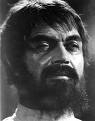 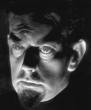 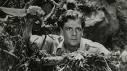 1. Define the term simile: ___________________________________________________________________________________________________________________________________________________2. Find TWO similes in the first three pages of the story and copy them here: ________________________________________________________________________________________________________________________________________________________________________________________________________________________________________________________________________________3. An important part of this story is the attitude of the main character, Sanger Rainsford, has about the “hunter” and the “huntee.” Re-read page 215 and half of the first column on page 216 and summarize Rainsford’s feeling about the person doing the hunting (hunter) and the animal being hunted (the “huntee”): _____________________________________________________________________________________________________________________________________________________________________________________________________________________________________4. The ending of “The Most Dangerous Game” might seem confusing. If you read carefully, however, you should be able to figure it out. Re-read the last two paragraphs from, “The general made…” to the end and explain how things turned out for the two men. ___________________________________________________________________________________________________________________________________________________________________________________________________________________________________________________________________________________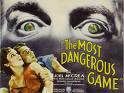 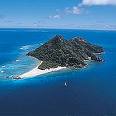 5. The TONE of a story is the feeling the author wants the reader to have as he/she reads the story. Tone is created by the author’s use of words and incidents in the story. A story’s tone may be happy, sad, affectionate, mysterious, scary, etc.What do you think the tone is in “The Most Dangerous Game”? _____________________________________________________________________________Tone is usually established early in a story. List some things from the first few pages of the story (215-219) that told you what the tone is that the author of the story tried to establish: _____________________________________________________________________________________________________________________________________________________________________________________________________________________________________________________________________________________6. General Zaroff pretends to be a fair and honorable hunter, but he isn’t. List some things that tell you this._______________________________________________________________________________________________________________________________________________________________________________________________________________________________________________________________7. Define the term PERSONIFICATION: ______________________________________________________________________________________________________________________________________8. You’ll find at least two examples of personification in the story. Find them in the first few pages of the story and copy them here: ____________________________________________________________________________________________________________________________________________________________________________________________________________________________